胜利农场有限公司2022届毕业生招聘报名表胜利农场有限公司2022届毕业生招聘报名表胜利农场有限公司2022届毕业生招聘报名表胜利农场有限公司2022届毕业生招聘报名表胜利农场有限公司2022届毕业生招聘报名表胜利农场有限公司2022届毕业生招聘报名表胜利农场有限公司2022届毕业生招聘报名表胜利农场有限公司2022届毕业生招聘报名表姓    名身份证号码一寸彩色免冠照片
（插入电子照片）出生年月性    别民    族民    族一寸彩色免冠照片
（插入电子照片）政治面貌
(入党时间）婚姻状况户口所在地户口所在地一寸彩色免冠照片
（插入电子照片）联系电话现居住地址一寸彩色免冠照片
（插入电子照片）全日制本科毕业院校院校分类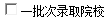 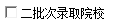 学历全日制本科毕业院校所学专业毕业时间全日制硕士研究生毕业院校院校分类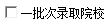 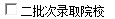 学历全日制硕士研究生毕业院校院校分类学位全日制硕士研究生毕业院校所学专业毕业时间博士研究生毕业院校院校分类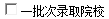 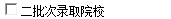 学历博士研究生毕业院校院校分类学位博士研究生毕业院校所学专业毕业时间报考单位报考岗位学习及工作
简历（从高中开始填起）起止时间就读学校或工作单位就读学校或工作单位就读学校或工作单位就读学校或工作单位就读学校或工作单位职   务学习及工作
简历（从高中开始填起）学习及工作
简历（从高中开始填起）学习及工作
简历（从高中开始填起）学习及工作
简历（从高中开始填起）学习及工作
简历（从高中开始填起）学习及工作
简历（从高中开始填起）在校干部经历干部经历（写明具体学校及干部名称）干部经历（写明具体学校及干部名称）干部经历（写明具体学校及干部名称）干部经历（写明具体学校及干部名称）干部经历（写明具体学校及干部名称）层级任职时间在校干部经历在校干部经历在校干部经历在校干部经历在校干部经历获奖或业绩成果情况获奖或业绩成果名称获奖或业绩成果名称获奖或业绩成果名称获奖或业绩成果名称获奖或业绩成果名称等级获得时间获奖或业绩成果情况获奖或业绩成果情况获奖或业绩成果情况获奖或业绩成果情况本人承诺：上述填写内容和提供的相关材料真实有效，确认符合报名条件，如有不实或弄虚作假，自愿放弃报名资格并承担相应责任。                                             
                                                  
                                                 本人签字:                            年    月    日本人承诺：上述填写内容和提供的相关材料真实有效，确认符合报名条件，如有不实或弄虚作假，自愿放弃报名资格并承担相应责任。                                             
                                                  
                                                 本人签字:                            年    月    日本人承诺：上述填写内容和提供的相关材料真实有效，确认符合报名条件，如有不实或弄虚作假，自愿放弃报名资格并承担相应责任。                                             
                                                  
                                                 本人签字:                            年    月    日本人承诺：上述填写内容和提供的相关材料真实有效，确认符合报名条件，如有不实或弄虚作假，自愿放弃报名资格并承担相应责任。                                             
                                                  
                                                 本人签字:                            年    月    日本人承诺：上述填写内容和提供的相关材料真实有效，确认符合报名条件，如有不实或弄虚作假，自愿放弃报名资格并承担相应责任。                                             
                                                  
                                                 本人签字:                            年    月    日本人承诺：上述填写内容和提供的相关材料真实有效，确认符合报名条件，如有不实或弄虚作假，自愿放弃报名资格并承担相应责任。                                             
                                                  
                                                 本人签字:                            年    月    日本人承诺：上述填写内容和提供的相关材料真实有效，确认符合报名条件，如有不实或弄虚作假，自愿放弃报名资格并承担相应责任。                                             
                                                  
                                                 本人签字:                            年    月    日本人承诺：上述填写内容和提供的相关材料真实有效，确认符合报名条件，如有不实或弄虚作假，自愿放弃报名资格并承担相应责任。                                             
                                                  
                                                 本人签字:                            年    月    日